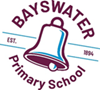                          2023 Term 1 PlannerWeekMONDAYTUESDAYWEDNESDAYTHURSDAYFRIDAYWeek 130/1Teachers & EAs StartSchool Development Day (1) – No school for students31/1School Development Day (2) – No school for students1/2Kindy Group – GreenStudents Start2/2Newsletter3/2Kindy Group – BlueWeek 26/2Chess Club 3pm-4pm (wkly)7/2Young Engineers 3.15pm (wkly)8/2Kindy Orange Group Band Auditions Yr 4-6  8-17 Feb 9/2Senior Choir 7.50-8.40am (wkly)10/2Kindy Red GroupLeadership AssemblyWeek 3Class Mtgs 13/2Class Mtgs wk 3-4P&C Mtg 7pm14/215/2Kindy Group – GreenMBA SportsAfter School Club 3-4pm (wkly)16/2Senior Choir 7.50-8.40 (wkly)17/2Kindy Blue GroupWeek 4Class Mtgs 20/2Class Mtgs wk 3-421/222/2Kindy Orange GroupBand Practice 7.40-8.40am (wkly)School Board Mtg 6-7.30pm23/2NewsletterKindy & Pre-primary Family Picnic24/2Kindy Red GroupAssembly Rm 7 Yr4Week 527/228/21/3Comms MtgKindy Group – Green2/33/3Kindy Blue GroupLeadership AssemblyWeek 66/3Labour DayPublic Holiday7/38/3Kindy Orange Group International Women’s Day 9/310/3Kindy Red GroupAssembly Rm 8 Yr4Week 713/3P&C AGM 7pm14/315/3Kindy Group – GreenNAPLAN16/3NewsletterNAPLAN17/3Kindy Blue GroupNAPLANWeek 820/3Harmony Day NAPLAN21/3NAPLAN22/3 Kindy Orange GroupNAPLANYear 6 Camp School Board Mtg 6-7.30pm23/3Year 6 Camp NAPLAN24/3Kindy Red GroupYear 6 Camp NAPLANNational Ride2School Day 2022 tbcWeek 927/3NAPLAN28/329/3Kindy Group – Green30/331/3Kindy Blue GroupAssembly Rm 15 Yr 2Week     103/44/4Parent/Teacher Interviews TBCEarly Close TBC5/4Kindy Orange Group 6/4NewsletterEaster Hat Parade Easter Raffle Drawn Last Day of Term7/4Good Friday Public Holiday